Nom : ___________________________________	Date : ________________________Ordonner des pourcentages, des fractions et des décimales supérieurs à 1Questions d’évaluationCocher :                                 Pré test			          Post testHaut du formulaireQuelle paire de nombres se situe À LA FOIS entre la valeur en rouge, 88 % et la valeur en bleu, , indiquées sur la droite numérique?  

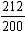 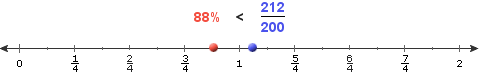 A. 0,90 et 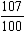 B. 90 % et 1,10C. 0,95 et 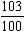 D. 95 % et 0,75Lequel des nombres ci-dessous est supérieur à 115 %? A. B. 1,2 C. 0,95 %D. Dans quel ensemble les nombres sont-ils correctement placés en ordre croissant? A. 0,205; 122 %; B. 103 %; 0,13; C. ; 144 %; 0,451D. 1,05; 1; 152 % Dans quel ensemble les nombres sont-ils correctement placés en ordre croissant? A. ; 12 %; 0,15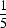 B. ; 20 %; 0,25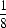 C. 35 %; 0,408; 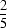 D. 0,108; 8 %; 5.    Laquelle des expressions suivantes est vraie?> 54 %  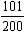  = 54 %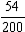  < 54 %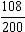  > 54 %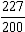 Ce gizmo est disponible sur 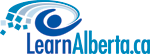 Bas du formulaire